Oddział „Motylki”Zamierzenia dydaktyczno-wychowawcze 
miesiąc Luty 2024 r.Tydzień I: „Dbamy o swoje zdrowie”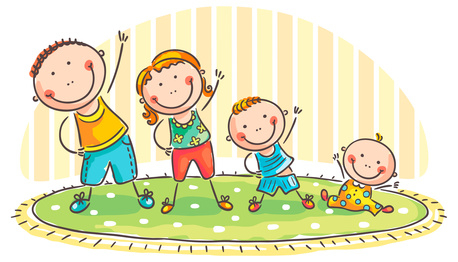 Zapoznanie z zasadami właściwego odżywiania się. Zachęcanie do ćwiczeń gimnastycznych i ruchu na powietrzu.Zwrócenie uwagi na znaczenie higieny osobistej oraz czystości otoczenia dla zdrowia.Rozwijanie umiejętności wypowiadania się na określony temat.Tydzień II: „Malujemy kolorowy świat” 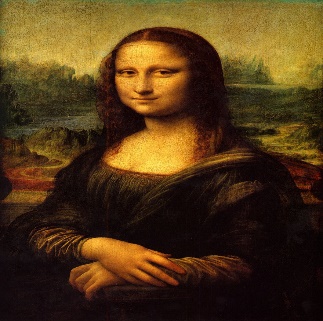 Poszerzanie wiedzy o sztuce.Poznanie znaczenia słowa „galeria”.Ćwiczenie analizy i syntezy wzrokowej oraz słuchowej. Rozwijanie sprawności grafomotorycznych.Tydzień III: „Mamy różne domy”Zapoznanie dzieci ze zdjęciami różnych domów.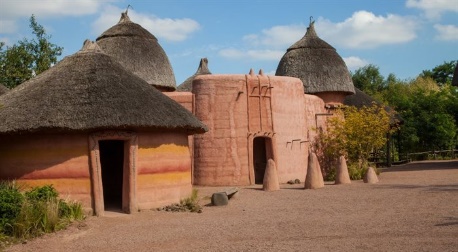 Szukanie różnic między różnymi domami na świecie.Kształtowanie postaw empatycznych.Ćwiczenie wypowiadania się pełnymi zdaniami.Tydzień IV: „Kim będę gdy dorosnę?”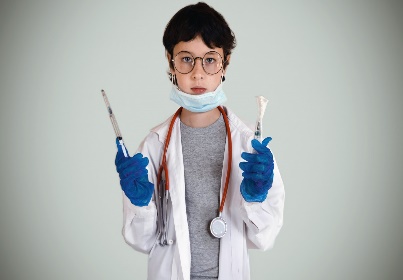 Zapoznanie dzieci z różnymi zawodami i narzędziami koniecznymi w danej pracy.Zapoznanie dzieci z pracą piekarza oraz z historią powstawania chleba.Uświadomienie znaczącej roli pracy rolnika, młynarza oraz piekarza w pieczeniu chleb. Tworzenie mapy myśli – „Do czego potrzebna jest praca?”.Tydzień IV: „Śladami sławnych Polaków - Julian Tuwim”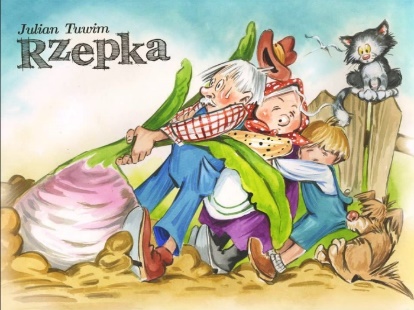 Wzbogacanie wiedzy o Julianie Tuwimie i jego twórczości. Kształtowanie wrażliwości na piękno literatury.Rozbudzenie zainteresowań czytelniczych.Rozwijanie myślenia twórczego, wyobraźni i pamięci.Edukacja matematyczna:Kształtowanie pojęcia liczby 7, 8 w aspekcie kardynalnym i porządkowym, wprowadzenie cyfry 7, 8.Przeliczanie elementów w zbiorach.Poznanie różnych rodzajów miar. Kształtowanie pojęć związanych z miarą: „długi – krótki”, „szeroki- wąski”.Poznanie przedmiotów służących do mierzenia.Doskonalenie przeliczania.Utrwalenie kształtu i nazw figur geometrycznych.Przygotowanie do nauki czytania i pisania:Kształtowanie orientacji wzrokowo-ruchowej na kartce papieru.Wdrażanie do słuchania opowiadań, baśni.Ćwiczenie aparatu mowy: wybrzmiewanie, powtarzanie rytmów, rymowanek, krótkich tekstów.Ćwiczenia ortofoniczne: „W świecie dźwięków”, „Odgłosy przyrody”, „Pojazdy”.Ćwiczenia grafomotoryczne: rysowanie po śladzie, malowanie palcami, lepienie z plasteliny, ugniatanie papieru, ugniatanie, wydzieranie.Wprowadzenie liter: d, D, s, S, n, N, c,C - drukowanej i pisanej, doskonalenie analizy sylabowej i głoskowej wyrazów, utrwalenie poznanych liter, odczytywanie wyrazów z poznaną literą.W tym miesiącu uczymy się:WierszPiosenka„Jesteśmy dziećmi”1. Czy jesteś z Afryki,
Czy też z Ameryki,
Nie jest ważne gdzie mieszkamy,
Bo jesteśmy tacy sami.Ref: Jesteśmy dziećmi! Chcemy miłości!
Jesteśmy dziećmi! Chcemy radości!
Chcemy by często tulono nas
I żeby miło płynął nam czas.2. Czy mówisz po polsku,
Czy też po japońsku,
Wszyscy dobrze rozumiemy,
Czego tak naprawdę chcemy.Ref: Jesteśmy dziećmi! Chcemy miłości!
Jesteśmy dziećmi! Chcemy radości!
Chcemy by często tulono nas
I żeby miło płynął nam czas.